Unit 2:  “Ratios & Proportional Relationships” Vocabulary ListUnit Rate:  a comparison of 2 measurements in which one of the terms has a unit of 1Examples:  $3.29/1 liter  or 25 miles/1 gallonUsefulness:  Helpful in making comparisons.  For example:  Which is cheaper per ounce if the 32 ounce bottle of detergent is $7.29 and the 24 ounce is $6.29?Ratios:A comparison of 2 or more amounts	**They can be written as 3:4 or as a fractionRatios can be part to whole:  He got 1 out of 6 questions rightRatios can be part to part:  2 cups of sugar for every cup of oil Proportion:The equality of two ratios, written as an equation.Example: = Coordinate Plane  (Also called the Cartesian Plane): A plane containing two perpendicular axes (the x and y axis), intersecting at a point called the origin (0,0)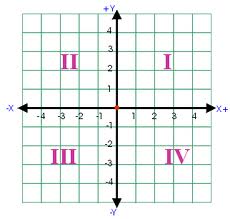 Linear Equation:An equation that represents a straight-line when graphed.  Equation of a line:  y = mx + b  M = Slope of the lineB = Represents the point where the line intercepts the y-axisExamples of linear equations:5x + 2 = 10			    			8 = -4x -4Equation:A mathematical statement containing an equals sign, to show that two expressions are equalExamples:  2x – 4 = 8                 3(x + 2) -4x = 5x + 2Percents:Number out of 100Example:  54%  is   54 out of 1002.3%  is   2.3 out of 100Note:  To calculate with a percent, you must change it to an equivalent fraction or decimal valueInterest:  a sum paid or charged for the use of money or for borrowing money.Simple Interest Formula:    I = prt  (note:  no signs between variables indicate that you would multiply)I = InterestP = Principal (starting amount)R = Interest Rate (ex.  5%)  T = Time (the amount of time the money is saved/borrowed)Markup:The difference between the cost price and the selling price.Example of a Markup:  Luis bought the candy bars for $0.75 but was going to sell them for $1.00.   Commission:An amount of money or a percentage given to a salespersonExample:  Joe’s real estate agent will make 3% commission on the sale of the house.  Since the house was $100,000, the real estate agent will make $3000.Percent Error  (also sometimes known as relative error):  x  100 Example of when to use percent error formula:A student measured the temperature of boiling water and got an experimental reading of 97.5°C.  What is the percent error?Percent Increase or Percent Decrease:  The percentage for which a value increased or decreased.To calculate:         x 100Example Problem:  Ann works in a supermarket for $10.00 per hour. If her pay is increased to $12.00, then what is her percent increase in pay?